DEONTAS BLIANTÚIL EALAÍONTá an dámhachtain seo beartaithe tacú le heagraíochtaí, daoine aonair nó grúpaí chun gníomhaíochtaí áitiúla ealaíon a sholáthar a chuireann le forbairt fhadtéarmach agus inbhuanaitheacht na n-ealaíon i gContae na Mí. €1,000 an deontas uasta atá ar fáil.Ní thabharfar cúnamh ach do ghníomhaíochtaí ealaíon arna reáchtáil i gContae na Mí in 2019.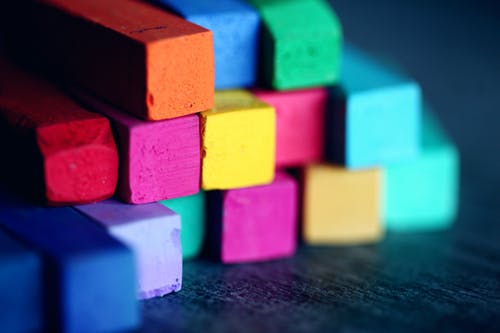 Ní mór iarratais chomhlánaithe a chur sa Phost chuig:An Oifig Ealaíon, Comhairle Chontae na Mí, Teach na Nuálaíochta, Sráid an Bhóthair Iarainn, An Uaimh, Co. na Mí,tráth nach déanaí ná Dé Céadaoin, 3 Aibreán 2019 @ 12pmSeoltar ceisteanna faoi iarratais chuig: artsoffice@meathcoco.ie + 353 (0) 46 9097414TÉARMAÍ AGUS COINNÍOLLACHA:   Tá na Deontais Bhliantúla Ealaíon bunaithe ar chomórtas agus níl aon chinnteacht ann go dtabharfar maoiniú arís d’eagraíochtaí /daoine aonair /grúpaí a fuair maoiniú cheana.  Ní mór iarratais nua a dhéanamh i ndáil le maoiniú 2019.Ní mór iarratais a chlóscríobh; ní bhreithneofar iarratais lámhscríofa. Ní bhreithneofar iarratais a bheidh neamhiomlán ná déanach.Ní mór d’eagraíochtaí /daoine aonair/ grúpaí a bhfuil iarratas á dhéanamh acu bheith lonnaithe i gCo. na Mí agus ní mór dóibh éirchód bailí a chur ar fáil.Ní mór don lucht a fhaigheann deontas aitheantas a thabhairt do Chomhairle Contae na Mí i ngach poiblíocht; ar líne, i gcló, ar an raidió agus ar an teilifís.Maidir le himeachtaí nó tionscadail dá bhfuil Beartas um Chosaint Leanaí riachtanach, ní mór a dhearbhú go bhfuil ceann i bhfeidhm. Maidir le himeachtaí nó tionscadail dá bhfuil Beartas um Chosaint Aosach Leochaileach riachtanach, ní mór a dhearbhú go bhfuil ceann i bhfeidhm.Maidir le himeachtaí nó tionscadail dá bhfuil Plean Sláinte agus Sábháilteachta d’Imeachtaí riachtanach, ní mór a dhearbhú go bhfuil ceann i bhfeidhm.Maidir le himeachtaí nó tionscadail dá bhfuil Measúnú Riosca riachtanach, ní mór a dhearbhú go bhfuil ceann i bhfeidhm.Ní mór lipéad soiléir ar a dtugtar ainm agus sonraí teagmhála na heagraíochta/ an duine aonair/ an ghrúpa a bheith ar cháipéisí tacaíochta.Níor cheart ábhar uathúil nó ábhar nach féidir a chomhshamhail a athsholáthar a chur isteach. Ní bheidh Comhairle Contae na Mí freagrach as ábhar den chineál sin. Ní mór clúdach litreach le stampa agus seoladh air a chur ar aghaidh más mian le hiarratasóirí go seolfaí cáipéisí tacaíochta ar ais chucu.Is de réir Bheartas Ealaíon Chomhairle Contae na Mí a dhéanfar gach dámhachtain Deontas Bliantúil Ealaíon.Tá an ceart ar chosaint ag Oifig Ealaíon Chomhairle Contae na Mí an scéim seo a athbhreithniú, a leasú, a athchóiriú nó a aisghairm, dá lánrogha féin, am ar bith. IARRATASÁBHAR TACAÍOCHTACuirtear tic sna boscaí thíos lena chur in iúl go bhfuil an t-ábhar tacaíochta sa liosta ag gabháil leis an iarratas seoCOSAINT SONRAÍ Bailítear an fhaisnéis phearsanta (sonraí) ar an bhfoirm seo, lena n-áirítear aon cheangaltáin (a bhféadfadh bailiú sonraí pearsanta íogaire a bheith san áireamh leis) ar mhaithe leis an iarratas seo a phróiseáil agus tá na sonraí arna mbailiú faoi réir ag ráiteas príobháideachais Chomhairle Contae na Mí atá ar fáil ag http://www.meath.ie/Data Protection/Seolann Oifig Ealaíon Chomhairle Contae na Mí faisnéis go rialta maidir le deiseanna agus imeachtaí. DEARBHUITHESEICLIOSTADEARBHÚ SÍNITHEDearbhaímse, a bhfuil m’ainm anseo thíos, leis seo go bhfuil gach ráiteas tugtha agam ar an bhFoirm Iarratais fíor, ceart agus gan easnamh. Dícháileofar m’Iarratas mar thoradh ar aon fhaisnéis bhréagach.Sínithe										 Dáta________________________							____________________________________________________________________________________________Le haghaidh úsáid oifige amháinAn dáta a fuarthas: An bhfuarthas an t-iarratas in am? An bhfuil an t-iarratas comhlánaithe go hiomlán? An bhfuil an t-ábhar tacaíochta go léir iniata? An bhfuil an tÉirchód incháilithe?An bhfuil an t-iarratas sínithe?An bhfuil an t-iarratas bailí?Tá an tIarratasóir ina:Eagraíocht Dhuine Aonair  Dhuine Aonair  Dhuine Aonair  Ghrúpa Ainm an Iarratasóra:Gníomhaíocht:Tráchtáil        Tráchtáil        Tráchtáil        Neamhbhrabúis      Neamhbhrabúis      Struchtúr:Gairmiúil        Gairmiúil        Gairmiúil        Amaitéarach Amaitéarach Duine Teagmhála Ainmnithe:Seoladh:Éirchód:Ríomhphost:Teileafón:Láithreán Gréasáin:Baineann príomhchleachtas ealaíon an iarratasóra le:Amharc-Ealaín   	Amharclannaíocht                 Ceol  		Litríocht 		Damhsa Eile   Tabhair míniú ar Eile      Baineann príomhchleachtas ealaíon an iarratasóra le:Amharc-Ealaín   	Amharclannaíocht                 Ceol  		Litríocht 		Damhsa Eile   Tabhair míniú ar Eile      Baineann príomhchleachtas ealaíon an iarratasóra le:Amharc-Ealaín   	Amharclannaíocht                 Ceol  		Litríocht 		Damhsa Eile   Tabhair míniú ar Eile      Baineann príomhchleachtas ealaíon an iarratasóra le:Amharc-Ealaín   	Amharclannaíocht                 Ceol  		Litríocht 		Damhsa Eile   Tabhair míniú ar Eile      Baineann príomhchleachtas ealaíon an iarratasóra le:Amharc-Ealaín   	Amharclannaíocht                 Ceol  		Litríocht 		Damhsa Eile   Tabhair míniú ar Eile      Baineann príomhchleachtas ealaíon an iarratasóra le:Amharc-Ealaín   	Amharclannaíocht                 Ceol  		Litríocht 		Damhsa Eile   Tabhair míniú ar Eile      Teideal na Gníomhaíochta Molta dá bhfuil maoiniú á lorg: Teideal na Gníomhaíochta Molta dá bhfuil maoiniú á lorg: Teideal na Gníomhaíochta Molta dá bhfuil maoiniú á lorg: Creat Ama na Gníomhaíochta Molta dá bhfuil maoiniú á lorg:Creat Ama na Gníomhaíochta Molta dá bhfuil maoiniú á lorg:Creat Ama na Gníomhaíochta Molta dá bhfuil maoiniú á lorg:Láthair na Gníomhaíochta Molta dá bhfuil maoiniú á lorg:Láthair na Gníomhaíochta Molta dá bhfuil maoiniú á lorg:Láthair na Gníomhaíochta Molta dá bhfuil maoiniú á lorg:Ioncam Iomlán Measta na Gníomhaíochta?Ioncam Iomlán Measta na Gníomhaíochta?Ioncam Iomlán Measta na Gníomhaíochta?Costas  Iomlán Measta na Gníomhaíochta ?Costas  Iomlán Measta na Gníomhaíochta ?Costas  Iomlán Measta na Gníomhaíochta ?An méid atá á lorg ó CCnaM?An méid atá á lorg ó CCnaM?An méid atá á lorg ó CCnaM?An bhfuil Deontas Ealaíon CCnaM faighte ag an iarratasóir roimhe seo?An bhfuil Deontas Ealaíon CCnaM faighte ag an iarratasóir roimhe seo?An bhfuil Deontas Ealaíon CCnaM faighte ag an iarratasóir roimhe seo?Tá     Níl  Tá     Níl  Tá     Níl  Má Tá, tabhair an bhliain/na blianta a dámhadh deontasMá Tá, tabhair an bhliain/na blianta a dámhadh deontasMá Tá, tabhair an bhliain/na blianta a dámhadh deontas2015   2016   2017   2018 2015   2016   2017   2018 2015   2016   2017   2018 Baintear úsáid as an spás thíos chun tuairisc a thabhairt ar do chleachtas ealaíon (uasmhéid 300 focal)Baintear úsáid as an spás thíos chun tuairisc a thabhairt ar an ngníomhaíocht ealaíon-bhunaithe dá bhfuil maoiniú á lorg (uasmhéid 300 focal): Baintear úsáid as an spás thíos chun tuairisc a thabhairt ar an mbealach a bheartaíonn an t-iarratasóir an t-airgead atá á lorg a chaitheamh (uasmhéid 300 focal): Ráiteas Deimhnithe cothrom le dáta ar Chuntais an Ghrúpa/ na hEagraíochtaDearbhú maidir le Deontais agus cúnamh eile a fuarthasFianaise ar aitheantas a tugadh d’Oifig Ealaíon Chomhairle Contae na Mí, más infheidhmeSamplaí d’obair na heagraíochta/ an duine aonair/ an ghrúpa (5 ar a mhéad)Is mian liom go gcuirfí mo chuid faisnéise teagmhála le liosta seachadta Oifig Ealaíon Chomhairle Contae na Mí Is mian liom   Ní mian liom Dearbhaím go bhfuil na nithe seo a leanas riachtanach agus i bhfeidhm.RiachtanachI bhFeidhmRáiteas um Chosaint Leanaí i scríbhinn a forbraíodh de réir an Achta um Thús Áite do Leanaí, 2015 agus de réir Tús Áite do Leanaí: Treoir Náisiúnta do Chosaint agus Leas Leanaí 2017.Ráiteas um Chosaint Aosach Leochaileach i scríbhinn a forbraíodh de réir Daoine Leochaileacha atá i mBaol Mí-Úsáide a Chosaint – Beartas agus Nósanna Imeachta NáisiúntaPlean Sláinte agus Sábháilteachta d’Imeachtaí i scríbhinn a forbraíodh de réir an Achta um Shábháilteacht, Sláinte agus Leas ag an Obair 2005 agus de réir na Rialachán um Shábháilteacht, Sláinte agus Leas ag an Obair (Feidhm Ghinearálta) agus an reachtaíocht infheidhme eile go léir. Measúnú Riosca i scríbhinn a forbraíodh de réir an Achta um Shábháilteacht, Sláinte agus Leas ag an Obair 2005 agus de réir na Rialachán um Shábháilteacht, Sláinte agus Leas ag an Obair (Feidhm Ghinearálta).Tá an t-iarratas comhlánaithe go hiomlánTá an t-iarratas sínitheTá ábhar tacaíochta le lipéadú air iniataTá Cosaint Sonraí comhlánaitheTá dearbhuithe comhlánaitheTá téarmaí agus coinníollacha an iarratais seo léite agus tuigthe agam agus aontaím leo. 